Annexe1 : Fiche projetLa saisie du projet doit être effectuée par voie électronique à l'adresse URL indiquée sur le site de la conférence des financeurs :https://www.isere.fr/conference-des-financeursLa transmission de tous les documents :le « Budget prévisionnel détaillé »,l’ « Attestation sur l’honneur »,le Relevé d’Identité Bancaire,les pièces complémentaires,et tous les justificatifs nécessaires à la bonne compréhension/appréciation du projet,doit être effectuée par voie électronique, à l'adresse mail suivante :conference-financeurs@isere.fr.Présentation du porteur de projetIdentification de la structure Statut juridique :Nom :Adresse du siège social :Identification du responsable légal de la structureNom et prénom :Fonction :Téléphone :Courriel :Identification de la personne en charge du projetNom et prénom :Fonction :Téléphone :Courriel :Financement(s) antérieur(s) éventuel(s) de la Conférence des financeurs :Année(s) :Intitulé de l’ (ou des) action(s) :Montant(s) :Caractéristiques générales du projetDescription détaillée du projet proposé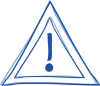 Ce document n’est qu’un document de travail.Le dépôt des dossiers de candidature est OBLIGATOIREMENT ET TOTALEMENT dématérialisé.Intitulé de l’actionAxe de l’action	Actions collectives de prévention de la perte d’autonomie des personnes âgées de 60 ans et plus vivant à domicile	Actions collectives de prévention de la perte d’autonomie des personnes âgées de 60 ans et plus résidant en établissement (EHPAD et PUV)	Actions collectives d’accompagnement des proches aidantsThématique principale de préventionVoir cahier des charges.N’indiquer qu’une seule thématique.Thématique(s) secondaire(s)Territoire(s) concerné(s)Commune(s) de réalisationDiagnostic/contexteBesoins locaux identifiésDiagnostic/contexteAction nouvelle ou non ?Si l’action est non nouvelle, préciser les éléments nouveaux ou enrichissements apportés.Objectif(s) opérationnel(s) de l’actionContenu de l’actionRappel :Tous les justificatifs nécessaires à la bonne compréhension / appréciation du projet pourront être envoyés par voie électroniqueSYNTHESE du projetPublic visé par l’actionPublic(s) ciblé(s)Public visé par l’actionMéthode de repérage des bénéficiaires(Ex. : conférence d’information, questionnaire…)Public visé par l’actionMoyens de communication prévusPublic visé par l’actionNombre de bénéficiaires potentielsOrganisation de l’actionForme(s) de l’action(Ex. : atelier, conférence…)Organisation de l’actionPériodicité de l’action(Ex. : 1 fois par mois, tous les lundis matins…)Organisation de l’actionCalendrier prévisionnel détaillé(Ex. : du 15 septembre au 1er décembre, nombre total de séances, sujets des séances)Partenariat – hors prestataire(s)Partenaires acteursPartenariat – hors prestataire(s)Partenaires ressourcesPartenariat – hors prestataire(s)Partenaires informésMoyens humains mobilisésRappel :Joindre impérativement le ou les CV et la copie des diplômes et/ou qualifications des intervenantsJoindre les devis éventuelsMoyens humaines internes à la structureProfil des intervenantsMissionsNombre d’heuresCoût(s) horaire(s)DéfraiementMoyens humains mobilisésRappel :Joindre impérativement le ou les CV et la copie des diplômes et/ou qualifications des intervenantsJoindre les devis éventuelsMoyens humaines externes à la structure : partenaires et prestations externaliséeProfil des intervenantsMissionsNombre d’heuresCoût(s) horaire(s)DéfraiementMoyens matériels mobilisésIntitulés et montants des principaux postes de dépenseLocation de salle :Moyens de communication :Frais de transport :Matériels divers (convivialité, numérique, sportif…)…Financement de l’actionCoût total de l’actionFinancement de l’actionCo-financeurs éventuels et montants des co-financementsFinancement de l’actionParticipation ou gratuité pour les bénéficiairesMontant de la subvention demandée à la Conférence des financeurs